БАШКОРТОСТАН  РЕСПУБЛИКАҺЫ                                          РЕСПУБЛИКА  БАШКОРТОСТАН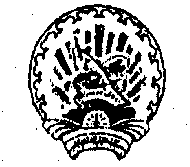 ШИШМӘ  РАЙОНЫ                                                                                                          ГЛАВА
МУНИЦИПАЛЬ  РАЙОНЫНЫҢ                                                            СЕЛЬСКОГО ПОСЕЛЕНИЯ ЙӘРМИ  АУЫЛ   СОВЕТЫ                                                                      ЕРЕМЕЕВСКИЙ  СЕЛЬСОВЕТАУЫЛ  БИЛӘМӘҺЕ  БАШЛЫFЫ                                                        МУНИЦИПАЛЬНОГО РАЙОНА                                                                                                                               ЧИШМИНСКИЙ РАЙОН                                                            452170, ЙӘРМИ АУЫЛЫ, УЗӘК УРАМ,18                             452170,с.ЕРЕМЕЕВО,ул.ЦЕНТРАЛЬНАЯ,18            			                                                                                                КАРАР                                                         № 10                            ПОСТАНОВЛЕНИЕ«25» апрель  2012й.                                                                       «25»  апреля    2012г.        О внесении дополнений в постановление главы администрации от 19 декабря  2011 года № 25  «О порядке администрирования доходов бюджета сельского поселения  Еремеевский  сельсовет муниципального района Чишминский район Республики Башкортостан»В соответствии с положениями п.20 Бюджетного кодекса Российской Федерации и руководствуясь ч. 6 ст.43  Федерального закона  Российской Федерации №131-ФЗ от 06.10.2003г. «Об общих принципах организации местного самоуправления в Российской Федерации»,п о с т а н о в л я ю:1. Внести дополнение в п.2 Порядка администрирования доходов бюджета  сельского поселения  Еремеевский  сельсовет муниципального района Чишминский район Республики Башкортостан, утвержденный постановлением  № 25 от  19 декабря 2011 года:Добавить код бюджетной классификации:Код бюджетной классификации 791 2 02 02999 10 0000 151  «Прочие  субсидии бюджетам поселений» дополнить подвидом:2. Контроль за исполнением настоящего постановления оставляю за собой.Глава сельского поселения			                                                            В.М.КарачуринаКод бюджетной классификацииНаименование дохода791 2 02 02077 10 0000 151Субсидии бюджетам поселений на бюджетные инвестиции в объекты капитального строительства собственности муниципальных образований791 2 02 02999 10 7112 151Прочие субсидии бюджетам поселений на реализацию республиканской целевой программы «Модернизация систем наружного освещения населенных пунктов Республики Башкортостан» на  2011-2015 годы791 2 02 02999 10 7115 151Прочие субсидии бюджетам поселений на софинансирование комплексных программ  развития систем коммунальной инфраструктуры7112Субсидии на реализацию республиканской целевой программы «Модернизация систем наружного освещения населенных пунктов Республики Башкортостан» на  2011-2015 годы7115Субсидии бюджетам поселений на софинансирование комплексных программ  развития систем коммунальной инфраструктуры